Other Types of Vehicles Worksheet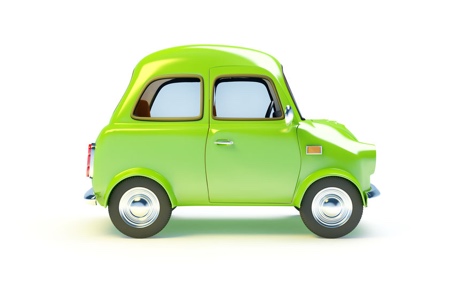 No.QuestionAnswer1Why might the rear wheels of a car hit the kerb? 2A lorry in front of you is turning left. Where would you expect the driver to steer first?3A lorry ahead of you is signalling right at a roundabout. Why might the driver stay in the left-hand lane?4What is the first thing you need to check as you approach a bus stop?5What might pedestrians do at a bus stop?6You are approaching a bus stop. What must you do if the bus signals to pull out in front of you?7Which 3 vehicles are most likely to be affected by side wind? Cyclists     Motorcyclists     High sided vehicles     Cars8Which vehicle is least likely to be affected by side wind? Cyclists     Motorcyclists     High sided vehicles     Cars9You are driving in the rain. Other vehicles are causing spray. Which lights must you put on?10When towing a caravan, what type of mirrors can you attach to your side mirrors?